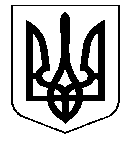 УКРАЇНАНОСІВСЬКА  МІСЬКА  РАДАНОСІВСЬКОГО  РАЙОНУ ЧЕРНІГІВСЬКОЇ  ОБЛАСТІВИКОНАВЧИЙ  КОМІТЕТР І Ш Е Н Н Я13 вересня 2019 року	м. Носівка	№ 267 Про ліквідацію погосподарського номеру житлового будинку  по вул. Успенська, 8, м. Носівка 	Відповідно до статті 30 Закону України «Про місцеве самоврядування в Україні»,   Інструкції з ведення погосподарського обліку в сільських, селищних та міських радах, затвердженої Наказом Державної служби статистики України від 11.04.2016  № 56, розглянувши заяву Семенця М.Г. від 12.08.2019 та інші подані документи, виконавчий комітет міської ради  в и р і ш и в:Ліквідувати погосподарський номер на житловий будинок №8 по                       вул. Успенська в м. Носівка, який належить Семенцю Михайлу Григоровичу (Витяг про реєстрацію права власності на нерухоме майно від ХХХ, серія ХХХ № ХХХ), так як будинок зруйнований повністю, земельна ділянка вільна від забудови.Організаційному відділу виконавчого апарату міської ради копію рішення направити КП «Носівське бюро технічної інвентаризації» Носівської міської ради.Контроль за виконанням рішення покласти на заступника міського голови з питань житлово – комунального господарства О. Сичова.Керуючий справами виконавчогокомітету міської ради                                                                    І.ВЛАСЕНКО